АДМИНИСТРАЦИЯ ВОРОБЬЕВСКОГО 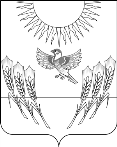 МУНИЦИПАЛЬНОГО РАЙОНА ВОРОНЕЖСКОЙ ОБЛАСТИП О С Т А Н О В Л Е Н И Еот 26 ноября 2021 г.  № 1213  	     	            с. ВоробьевкаО внесении изменений в постановление администрации Воробьевского муниципального района от 03.09.2021 г. № № 954 «Об утверждении перечня муниципальных услуг администрации Воробьевского муниципального района, предоставление которых осуществляется по принципу «одного окна» в МФЦ»В целях реализации Федерального закона от 27.07.2010 N 210-ФЗ «Об организации предоставления государственных и муниципальных услуг» и во исполнение постановления правительства Воронежской области от 26.11.2012 N 1069 «Об организации предоставления государственных и муниципальных услуг по принципу «одного окна» на территории Воробьевского муниципального района Воронежской области» администрация Воробьевского муниципального района п о с т а н о в л я е т:1. Внести в Перечень муниципальных услуг администрации Воробьевского муниципального района, предоставление которых осуществляется по принципу «одного окна» в МФЦ, утвержденный постановлением администрации Воробьевского муниципального района от 03.09.2021 г. № 2021 № 954 «Об утверждения перечня муниципальных услуг администрации Воробьевского муниципального района, предоставление которых осуществляется по принципу «одного окна» в МФЦ» изменения, дополнив пунктом 15  следующего содержания:«15.Прием в муниципальные образовательные организации Воробьевского муниципального района, реализующие дополнительные общеобразовательные программы, а также программы спортивной подготовки.».2. Контроль за исполнением настоящего постановления возложить на руководителя аппарата администрации муниципального района Ю.Н. Рыбасова.Глава Воробьевского муниципального района   		                			М.П. ГордиенкоНачальник отдела организационной работы и делопроизводства							Е.А.ПипченкоНачальник юридического отдела 						В.Г.Камышанов